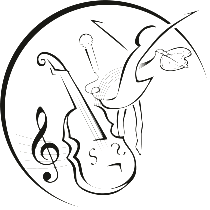 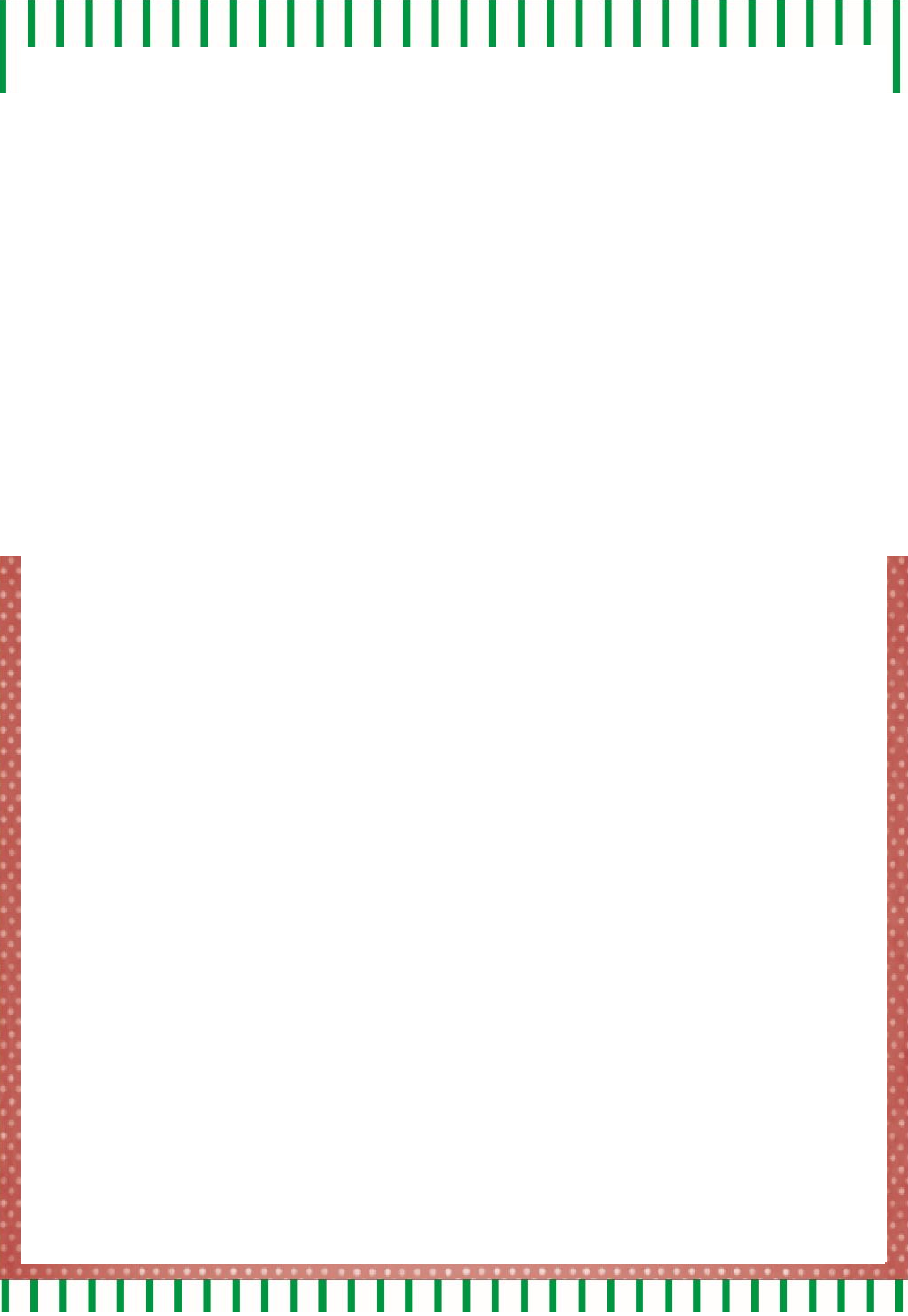 GMINNY OŚRODEK KULTURY W CZERMINIEKONKURS WIELKANOCNY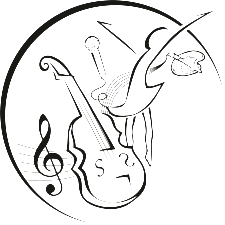 BARANKI, ZAJĄCZKI, PALMY, PISANKI, STROIKI 2020REGULAMINOrganizator: Gminny Ośrodek Kultury w Czerminie.Tematyka: Przedmiotem konkursu jest wykonanie palm, stroików, pisanek, ozdób wielkanocnych. Prace mogą być wykonane techniką dowolną.Cele konkursu:- kultywowanie tradycji Świąt Wielkanocnych,- rozwój wrażliwości artystycznej,- upowszechnianie twórczości ludowej,- pogłębianie wiedzy na temat symboliki Świąt Wielkanocnych,- prezentacja twórczości młodych artystów.W konkursie mogą wziąć udział uczniowie przedszkoli, szkół podstawowych z terenu gminy Czermin. Uczestnicy zostaną podzieleni na kategorie:- 6-9 lat,- 10-15 lat.Kategorie konkursowe:- pisanki- stroiki,- palmy.Każda praca powinna być opisana: imię i nazwisko, gr. wiekowa, szkoła.Każda praca powinna być wykonana indywidualnie.Nie należy używać gotowych ozdób świątecznych.Do prac należy dołączyć kartę zgłoszenia oraz metryczkę.Do każdej pracy należy dołączyć wszelkie wymagane zgody.Prace wraz z kartami zgłoszeń winny być dostarczone do 27.03.2020 r. do biura Gminnego Ośrodka Kultury w Czerminie. Dopuszcza się maksymalnie 5 prac w danej kategorii konkursowej.Rozstrzygnięcie konkursu oraz wręczenie nagród będzie miało miejsce 31.03.2020 r. w Gminnym Ośrodku Kultury w Czerminie o godzinie 10:00. W tym dniu należy odebrać nagrody dla uczestników oraz wyróżnienia i nagrody dla zwycięzców. Najpóźniej do piątku (03.04.2020 r.) prace powinny być odebrane przez uczestników.Prace będą ocenianie przez Jury powołane przez Organizatora.Biorąc udział w konkursie uczestnik akceptuje treść niniejszego Regulaminu.Uczestnik wyraża zgodę na: a) przetwarzanie danych osobowych, w zakresie niezbędnym dla przeprowadzenia konkursu,b) opublikowanie w środkach masowego przekazu imienia i nazwiska autora nagrodzonej pracy oraz wieku.Wszyscy uczestnicy otrzymują dyplomy za udział, a w poszczególnych kategoriach Jury, powołane przez Organizatora, przyzna I, II i III miejsce oraz wyróżnienia.Jury dokona oceny według następujących kryteriów:- pomysłowość i oryginalność wykonania,- forma estetyczna pracy.